Грамоты  разных уровней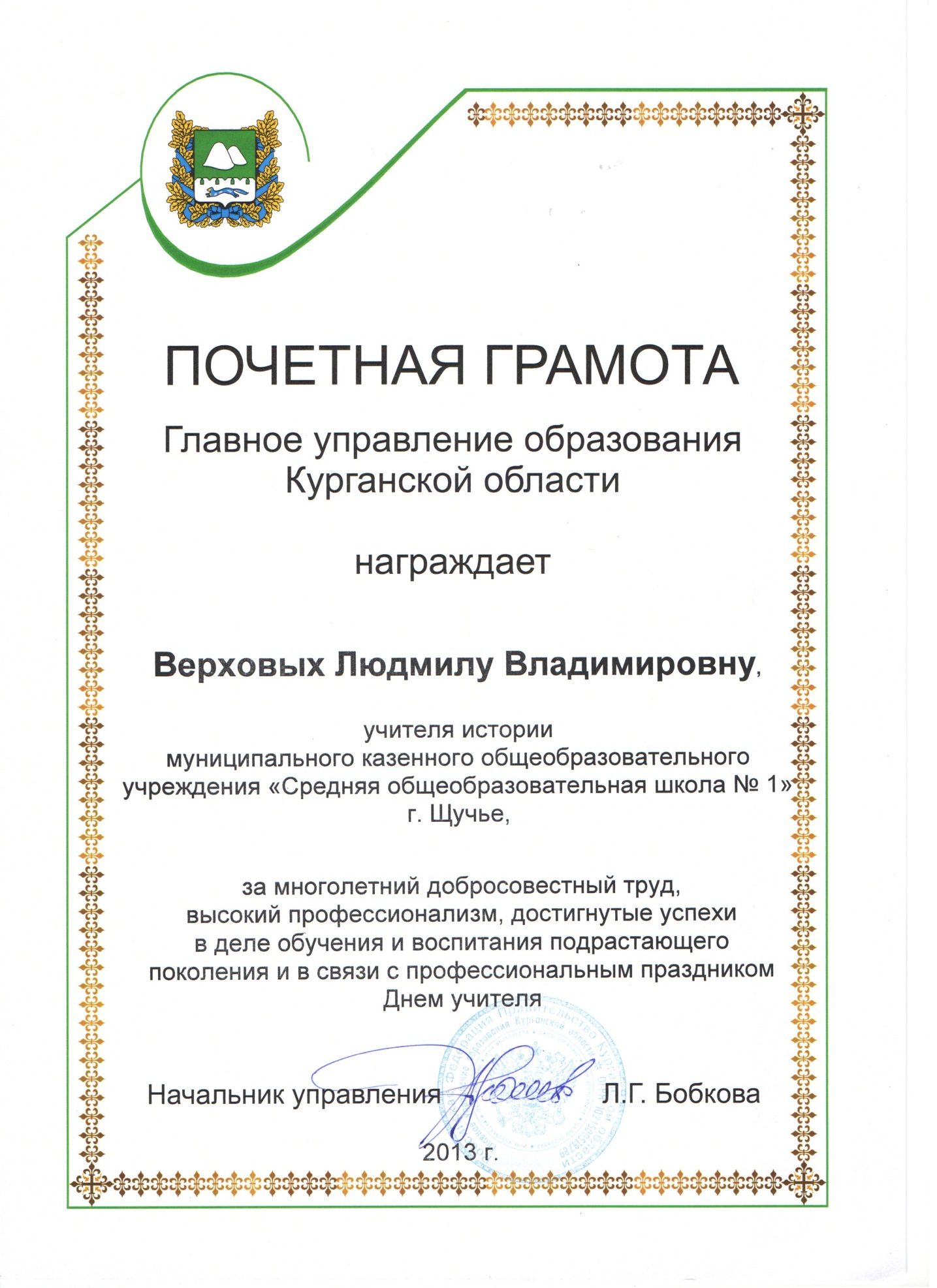 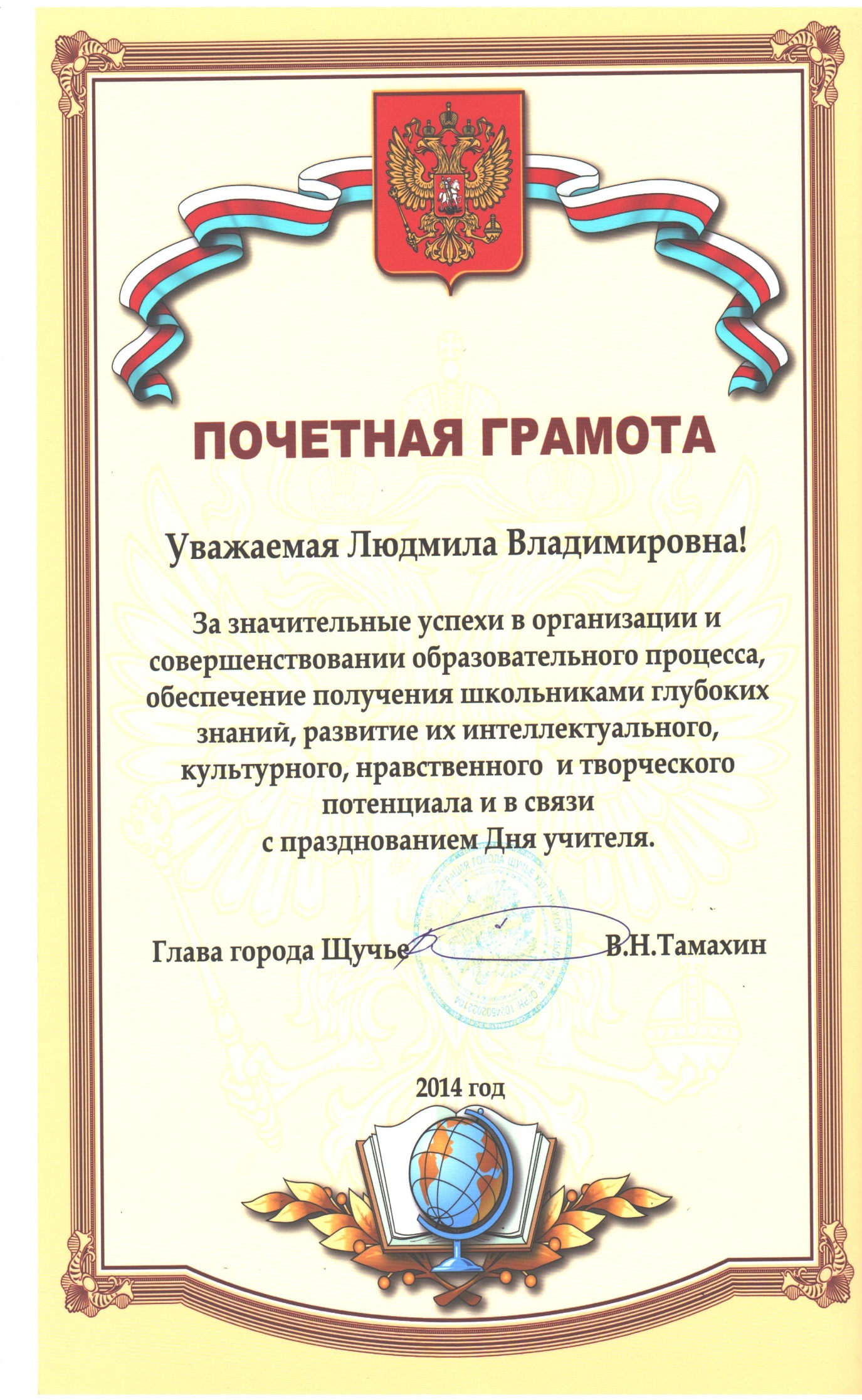 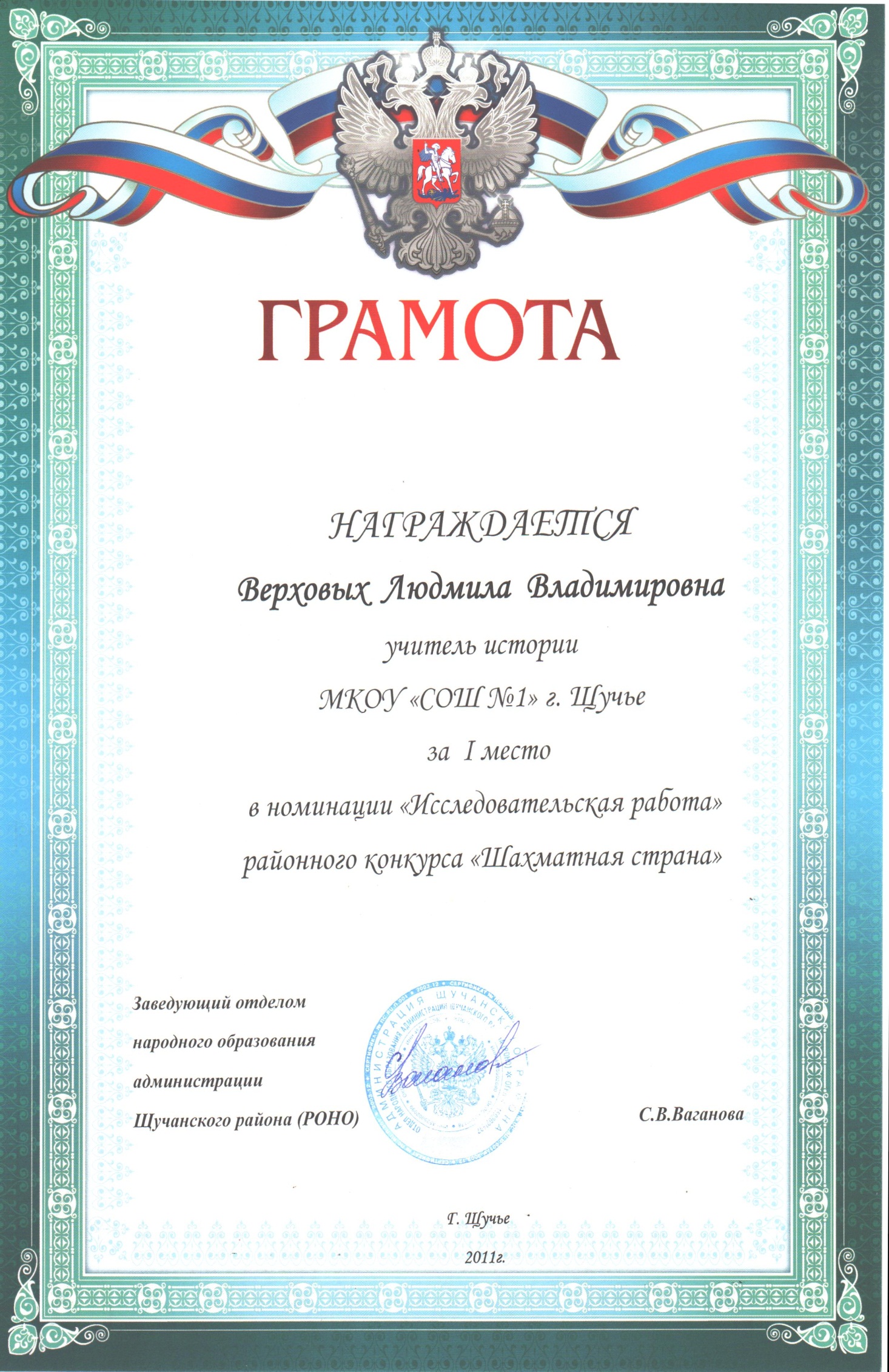 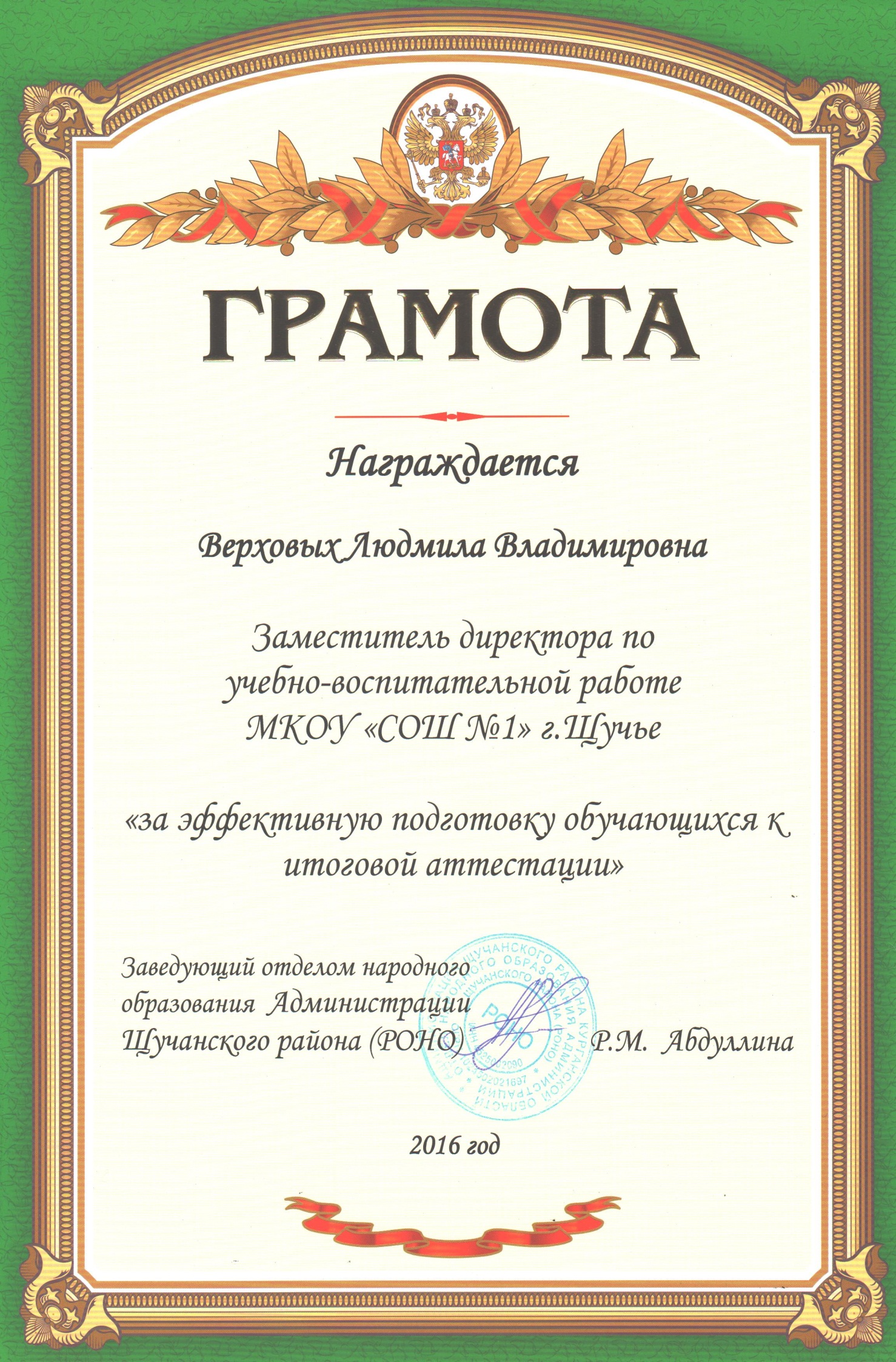 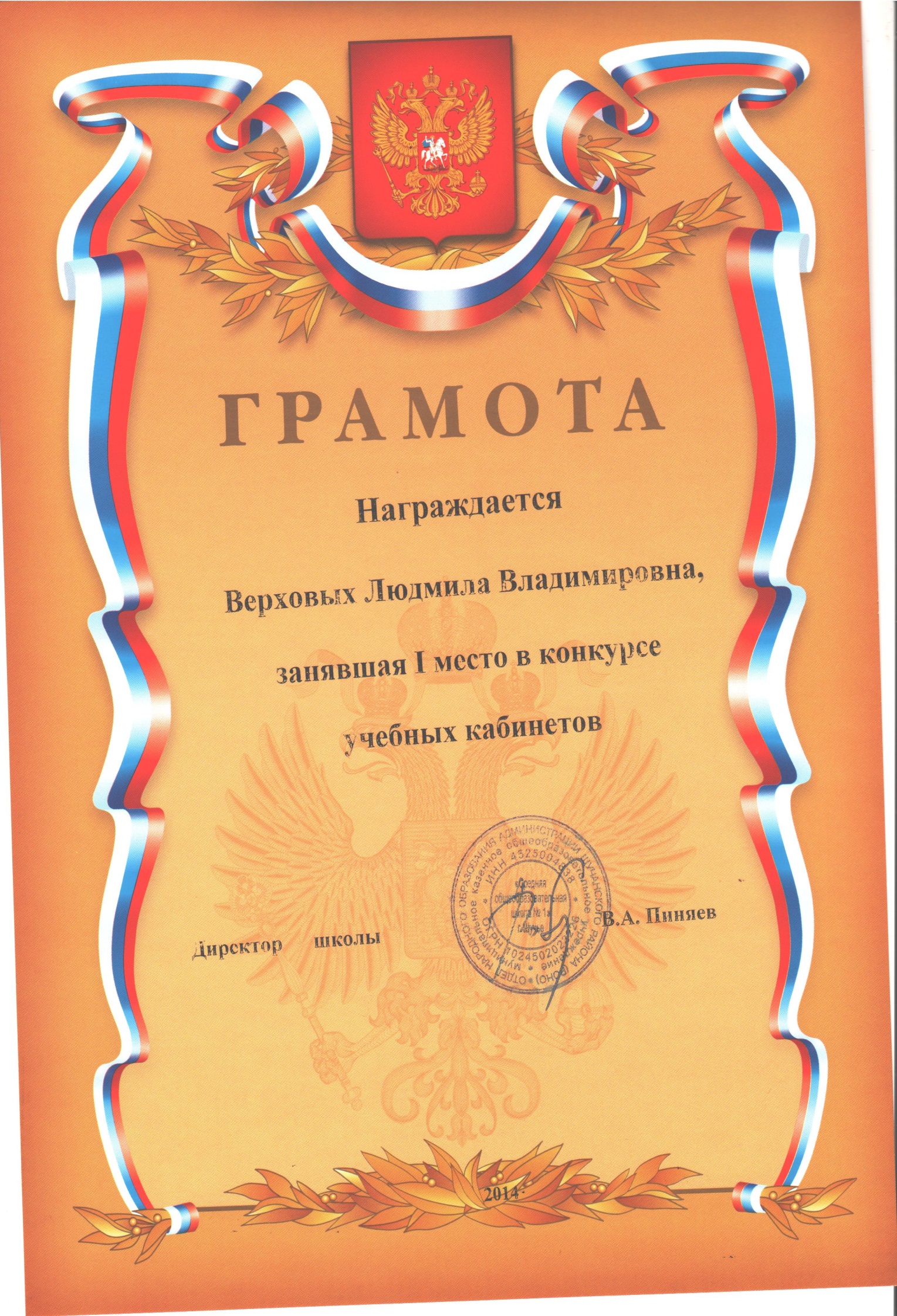 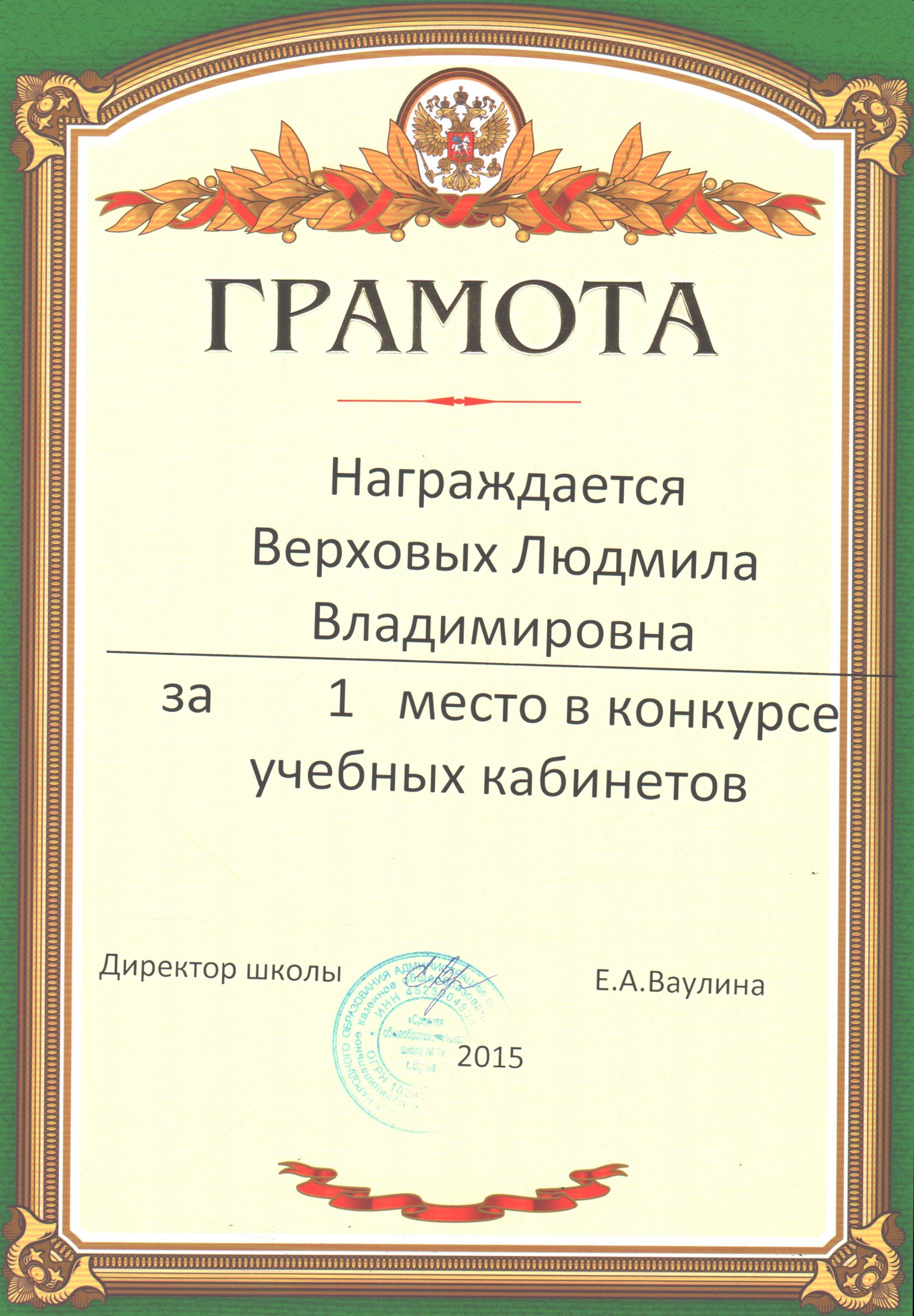 